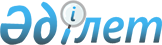 "Салықтық әкімшілендірудің кейбір мәселелері туралы" Қазақстан Республикасы Қаржы министрінің 2008 жылғы 30 желтоқсандағы № 637 бұйрығына өзгеріс енгізу туралы
					
			Күшін жойған
			
			
		
					Қазақстан Республикасының Қаржы министрінің 2010 жылғы 8 қазандағы N 502 Бұйрығы. Қазақстан Республикасы Әділет министрлігінде 2010 жылғы 9 қарашада Нормативтік құқықтық кесімдерді мемлекеттік тіркеудің тізіліміне N 6619 болып енгізілді. Күші жойылды - Қазақстан Республикасы Қаржы министрінің 2018 жылғы 8 ақпандағы № 146 бұйрығымен
      Ескерту. Күші жойылды – ҚР Қаржы министрінің 08.02.2018 № 146 (алғашқы ресми жарияланған күнінен кейін күнтізбелік он күн өткеннен соң қолданысқа енгізіледі) бұйрығымен.
      Салықтық әкімшілендірудің тиімділігін арттыру мақсатында БҰЙЫРАМЫН:
      1. "Салықтық әкімшілендірудің кейбір мәселелері туралы" Қазақстан Республикасы Қаржы министрінің 2008 жылғы 30 желтоқсандағы
      № 637 бұйрығына (Нормативтік құқықтық актілерін мемлекеттік тіркеу тізілімінде № 5463 болып тіркелген, "Заң газеті" газетінде 2009 жылғы 20 ақпанда № 27 (1450) жарияланған) мынадай өзгеріс енгізілсін:
      көрсетілген бұйрыққа 2-қосымша осы бұйрыққа 1-қосымшаға сәйкес жазылсын;
      көрсетілген бұйрыққа 8-қосымша осы бұйрыққа 2-қосымшаға сәйкес жазылсын.
      2. Қазақстан Республикасы Қаржы министрлігінің Салық комитеті (Д.Е. Ерғожин) осы бұйрықтың Қазақстан Республикасы Әділет министрлігінде мемлекеттік тіркелуін және оның кейіннен бұқаралық ақпарат құралдарында жариялануын қамтамасыз етсін.
      3. Осы бұйрық ресми жарияланған күнінен бастап күнтізбелік он күн өткеннен кейін қолданысқа енгізіледі. Салықтық тексеру нәтижелерi туралы
Хабарлама
      20 __ ж. "____" ___________                                  № ______
      "Салық және бюджетке төленетін басқа да міндетті төлемдер туралы" Қазақстан Республикасы Кодексінің (Салық кодексі) 607-бабынаcf1  сәйкес және ________________________________________20__ ж. "__"_____ салық 
                (салық қызметі органының атауы)
      тексеруінің актісі негізінде Сізді___________________________________
      _____________________________________________________________________           (салық төлеушінің аты-жөні немесе толық атауы, жағдайда
                        сәйкестендіру нөмірі) мекен-жайы))
      СТН _________________________ БСН, ЖСН_______________________________
                      (бар болған кезде толтырылуы тиіс)
      1) ______________________________________________________________үшін
                           (тексерілетін кезең)
      салық және бюджетке төленетін басқа да міндетті төлемдердің, міндетті зейнетақы жарналарының, әлеуметтік аударымдардың және өсімақылардың есептелген сомасы туралы:
      теңге
      2) ______________________________________________________________үшін
                            (тексерілетін кезең)
      бюджетке төленуге жатпайтын кемітілген залал сомасы туралы:
      теңге
      3) ______________________________________________________________үшін
                           (тексерілетін кезең)
      бюджетке төленуге жатпайтын есепке жатқызылатын қосылған құн салығының қайтарылуға расталмаған, есепке жазылған салық сомасынан асып кету сомасы туралы:
      теңге
      4) ______________________________________________________________үшін
                          (тексерілетін кезең)
      бюджеттен қайтарылған және қайтарылуы расталмаған қосылған құн салығының асып кету сомасы туралы:
      теңге
      5) ______________________________________________________________үшін
                            (тексерілетін кезең)
      бюджетке төленуге жатпайтын қайтарылуға расталмаған, резидент еместердің табыстарының төлем көзінен ұсталған корпоративтік (жеке) табыс салығының сомасы туралы
      теңге
            Салық кодексінің 608-бабының 2-тармағына сәйкес Сізге осы хабарлама тапсырылған, алған күннен кейінгі күннен бастап отыз жұмыс күні ішінде_________________мөлшеріндегі соманы______________________
                                            (салық қызметі органының атауы)
      СТН, БНС _________________________________№____________________шотына
                (салық қызметі органының атауы)
      _____________________________________________________төлеуіңіз қажет.
                 (Қазынашылық басқармасы, БСК)
            Салық қызметі органдарының және олардың лауазымды адамдарының заңды талаптарын орындалмаған жағдайда, Сізге Қазақстан Республикасының Әкімшілік құқық бұзушылық туралы кодексіне сәйкес әкімшілік жазаға тарту шаралары қолданылады.
      Салық кодексі 638-бабының 6-тармағына сәйкес салық тексеруiнің нәтижелерi туралы хабарламада көрсетілген салықтардың, бюджетке төленетін басқа да міндетті төлемдер мен өсімақылардың есептелген сомаларымен салық төлеушi (салық агенті) келiскен жағдайда, төлеу кестесімен қоса салық төлеушiнiң (салық агентінің) өтiнiшi бойынша салықтарды, бюджетке төленетін басқа да міндетті төлемдерді төлеу бойынша, сондай-ақ өсімақыларды төлеу бойынша салық мiндеттемесiн орындау мерзiмi алпыс жұмыс күнiне ұзартылуы мүмкiн. Бұл ретте көрсетiлген сома төлеу мерзiмi ұзартылған әрбiр күнге өсiмақы есептеле отырып, осы кезеңнiң әрбiр он бес жұмыс күнi сайын тең үлеспен бюджетке төленуге тиiс.
            Акциздің және төлем көзінен ұсталатын салықтардың салық тексеруінің нәтижелері бойынша есептелген сомаларын, сондай-ақ тексеру нәтижелеріне шағым жасалғаннан кейін салық тексеруі нәтижелері бойынша есептелген салықтардың, бюджетке төленетін басқа да міндетті төлемдер мен өсімақылардың сомаларын төлеу бойынша салық міндеттемесін орындау мерзімі ұзартылуға жатпайды.
            Салық кодексінің 666 және 667-баптарына сәйкес Cіздің көрсетілген хабарлама табыс етілген немесе оны алған күннен бастап отыз жұмыс күнi ішiнде салық қызметінің жоғары тұрған органына не сотқа шағым беруге құқығыңыз бар.
      Салық қызметі органының басшысы
      (Басшының орынбасары)________________________________________________                                   (аты-жөні, қолы, мөрі)
      Хабарламаны алдым ___________________________________________________
                           (салық төлеушінің аты-жөні, қолы (мөрі), күні)
      Хабарлама салық төлеушіге тапсырылды_________________________________
      _____________________________________________________________________
         (салық қызметі органы лауазымды тұлғасының аты-жөні, қолы, күні)
      Хабарлама салық төлеушіге жіберілді__________________________________
                         (жіберу және алу фактісі туралы растаушы құжат)
      Ескерту:
      1) салық тексеруі нәтижелері бойынша бұзушылықтар белгіленбеген жағдайда осы хабарламаның тиісті тармақшалары көрсетілмейді;
      2) салық салу объектісі және (немесе) салық салуға байланысты объектісі бар заңды тұлғаға қатысты салық және бюджетке төленетін басқа да міндетті төлемдер, міндетті зейнетақы жарналары, әлеуметтік аударымдар сомасы есептелген жағдайда сондай сомаларды төлеу салық салу объектілерінің тіркелген орны бойынша жүзеге асырылады. Бұл ретте көрсетілген сомаларды төлеу бойынша талап осы хабарламада жеке көрсетіледі.
      Қазақстан Республикасы 
      Қаржы министрінің   
      2010 жылғы 8 қазандағы 
      № 502 бұйрығына    
      2-қосымша        
      Қазақстан Республикасы  
      Қаржы министрінің    
      2008 жылғы 30 желтоқсандағы
      № 637 бұйрығына    
      8-қосымша        Салықтық тексеру нәтижелері туралы хабарламаға және (немесе) хабарламаға шағымды қарау нәтижелерi бойынша шығарылған жоғары тұрған салық қызметі органының шешіміне салық төлеушiнiң (салық агентінің) шағымын қараудың қорытындылары туралы хабарлама
      20__ ж. "____" ____________                              № ______ "Салық және бюджетке төленетін басқа да міндетті төлемдер туралы" Қазақстан Республикасы Кодексінің (Салық кодексі) 607, 671 және 681-баптарына сәйкес ___________________________________________
                                      (салық қызметі органының атауы)
      _____________________________________________________________________
         (салық тексеруі нәтижелері туралы хабарламаны немесе хабарламаға
                         шағымды қарау нәтижелерi
      _____________________________________________________________________
          бойынша шығарылған жоғары тұрған салық қызметі органының шешімін
                                көрсету, № және күні)
      20__ж. "____" ______________ шағымыңызды қарау нәтижелері бойынша Cізді________________________________________________________________
             (салық төлеушiнiң (салық агентінің) тегі, аты, әкесінің аты
                     (ол болған жағдайда) немесе толық атауы,
      _____________________________________________________________________
                 СТН, (ЖСН,БСН) (ол болған жағдайда), мекен-жайы)
      шағым бойынша мынадай шешім қабылданғаны туралы хабардар етеді:
      _____________________________________________________________________
      _____________________________________________________________________
      1. _____________________________________________________________үшін,
                           (тексерілетін кезең)
            шағымды қарау нәтижелерін ескере отырып, салық және бюджетке төленетін басқа да міндетті төлемдердің, міндетті зейнетақы жарналарының, әлеуметтік аударымдардың және өсімпұлдардың есептелген сомасы мынаны құрайды:
      теңге
      2. ____________________________________________________________ үшін,
                       (тексерілетін кезең)
      шағымды қарау нәтижелерін ескере отырып, бюджетке төленуге жатпайтын кемітілген залал сомасы мынаны құрайды:
      теңге
      3. ____________________________________________________________ үшін,
                        (тексерілетін кезең)
      шағымды қарау нәтижелерін ескере отырып, бюджетке төленуге жатпайтын есепке жатқызылатын қосылған құн салығының қайтарылуға расталмаған, есепке жазылған салық сомасынан асып кету сомасы мынаны құрайды: 
      теңге
      4. ____________________________________________________________ үшін,
                           (тексерілетін кезең)
      шағымды қарау нәтижелерін ескере отырып, бюджеттен қайтарылған және қайтарылуға расталмаған қосылған құн салығының асып кету сомасы мынаны құрайды:
      теңге
      5._____________________________________________________________ үшін,
                          (тексерілетін кезең)
      шағымды қарау нәтижелерін ескере отырып, бюджетке төленуге жатпайтын қайтарылуға расталмаған, резидент еместердің табыстарының төлем көзінен ұсталған корпоративтік (жеке) табыс салығының сомасы мынаны құрайды:
      теңге
            Салық кодексінің 608-бабына сәйкес Сізге_______________________
      мөлшеріндегі соманы _________________________________________________
                                  (салық қызметі органының атауы)
      СТН, сәйкестендіру нөмірі (ЖСН,БСН) (ол болған жағдайда), _____________________________________________________________________
      _____________________________________ № _______________________шотына
                            (салық қызметі органының)
      _____________________________________________________төлеуіңіз қажет.
                  (Қазынашылық басқармасы, БСК)
            Салық төлеушінің (салық агентінің) Қазақстан Республикасы заңнамасында көзделген тәртіппен салықтық тексеруі, нәтижелеріне шағым жасауға құқығы бар.
      Салық қызметі органының басшысы
      (Басшының орынбасары)________________________________________________                                   (аты-жөні, қолы, мөрі)
      Хабарламаны алдым ___________________________________________________
                           (салық төлеушінің аты-жөні, қолы (мөрі), күні)
      Хабарлама салық төлеушіге
      (салық агентіне) тапсырылды _________________________________________
           (салық қызметі органы лауазымды тұлғасының аты-жөні, қолы, күні)
      Хабарлама салық төлеушіге
      (салық агентіне) жіберілді __________________________________________
                            (жіберу және алу фактісі туралы растаушы құжат)
					© 2012. Қазақстан Республикасы Әділет министрлігінің «Қазақстан Республикасының Заңнама және құқықтық ақпарат институты» ШЖҚ РМК
				
Министр
Б. ЖәмішевҚазақстан Республикасы
Қаржы министрінің
2010 жылғы 8 қазандағы
№ 502 бұйрығына
1-қосымша
Қазақстан Республикасы
Қаржы министрінің
2008 жылғы 30 желтоқсандағы
№ 637 бұйрығына
2-қосымша
________________________
(төлемнің коды, атауы)
___________________
(төлемнің сомасы)
______________
(өсімақы сомасы)
________________________
(төлемнің коды, атауы)
___________________
(төлемнің сомасы)
______________
(өсімақы сомасы)
________________________
(төлемнің коды, атауы)
___________________
(төлемнің сомасы)
______________
(өсімақы сомасы)
________________________
(төлемнің коды, атауы)
___________________
(төлемнің сомасы)
______________
(өсімақы сомасы)
Жиыны
Жиыны
___________________
(төлемнің сомасы)
______________
(өсімақы сомасы)
_______________________________________________________
(залал сомасы)
_____________________
(салық коды, атауы)
_________________________________
(салық сомасы)
_____________________
(салық коды, атауы)
___________________
(салық сомасы)
__________________
(өсімақы сомасы)
_____________________
(салық коды, атауы)
_________________________________
(салық сомасы)
________________________
(төлемнің коды, атауы)
___________________
(төлемнің сомасы)
______________
(өсімақы сомасы)
________________________
(төлемнің коды, атауы)
___________________
(төлемнің сомасы)
______________
(өсімақы сомасы)
________________________
(төлемнің коды, атауы)
___________________
(төлемнің сомасы)
______________
(өсімақы сомасы)
________________________
(төлемнің коды, атауы)
___________________
(төлемнің сомасы)
______________
(өсімақы сомасы)
Жиыны
Жиыны
___________________
(төлемнің сомасы)
______________
(өсімақы сомасы)
___________________________________________________
(залал сомасы)
________________________
(салық коды, атауы)
__________________________
(салық сомасы)
_____________________
(салық коды, атауы)
___________________
(салық сомасы)
__________________
(өсімақы сомасы)
________________________
(салық коды, атауы)
__________________________
(салық сомасы)